附件 1GF-2021-2606合同编号：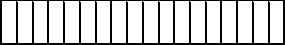 农村土地经营权出租合同农  业  农  村  部制定国家市场监督管理总局二〇二一 年 九 月根据《中华人民共和国民法典》《中华人民共和国农村土地承包法》和《农村土地经营权流转管理办法》等相关法律法规，本着平等、自愿、公平、诚信、有偿的原则，经甲乙双方协商一致，就土地经营权出租事宜，签订本合同。一、当事人甲方(出租方)：                             社会信用代码:                             □身份证号码:                               法定代表人(负责人/农户代表人)：           身份证号码：                               联系地址：                                       联系电话：                                经营主体类型： □自然人 □农村承包经营户 □农民专业合作社 □家庭农场 农村集体经济组织 □公司 □其他:         乙方(承租方)：                                社会信用代码：                                身份证号码:                                   法定代表人(负责人/农户代表人)：               身份证号码：                                   联系地址：                                            联系电话：                                     经营主体类型： □自然人 □农村承包经营户 农民专业合作社 家庭农场 □公司 □其他:                             二、租赁物(一) 经自愿协商，甲方将       亩土地经营权(具体见下表及附图)出租给乙方。(二)出租土地上的附属建筑和资产情况现状描述：（三）出租土地上的附属建筑和资产的处置方式描述(可另附件)：	。三、出租土地用途出租土地用途为                                     。四、租赁期限租赁期限自      年    月    日起至      年    月    日止。五、出租土地交付时间甲方应于        年    月     日前完成土地交付。六、租金及支付方式(一)租金标准双方当事人选择第      种租金标准。1.现金。即每亩每年人民币       元(大写：            )。2.实物或实物折资计价。即每亩每年     公斤(大写：         ) □小麦 □玉米 □稻谷 □其他:      或者同等实物按照□市场价 □国家最低收购价为标准折合成货币。3.其他：                                      。租金变动： 根据当地土地流转价格水平，每    年调整一次租金。具体调整方式：                                        。(二)租金支付双方当事人选择第     种方式支付租金。1.一次性支付。乙方须于    年   月  日前支付租金        元 (大写：          )。2.分期支付。乙方须于每年    月     日前支付(当 □后一) 年租金       元(大写：           )。3.其他：                                      。(三)付款方式双方当事人选择第      种付款方式。1.现金2.银行汇款甲方账户名称：                                            银行账号：                                                开户行：                                                  七、甲方的权利和义务(一)甲方的权利1.要求乙方按合同约定支付租金；2.监督乙方按合同约定的用途依法合理利用和保护出租土地； 3.制止乙方损害出租土地和农业资源的行为；              4.租赁期限届满后收回土地经营权。(二)甲方的义务1.按照合同约定交付出租土地；2.合同生效后     日内依据《中华人民共和国农村土地承包法》第三十六条的规定向发包方备案；3.不得干涉和妨碍乙方依法进行的农业生产经营活动。八、乙方的权利和义务(一)乙方的权利                  1.要求甲方按照合同约定交付出租土地；2.在合同约定的期限内占有农村土地， 自主开展农业生产经营并 取得收益；3.经甲方同意，乙方依法投资改良土壤，建设农业生产附属、配套设施,并有权按照合同约定对其投资部分获得合理补偿；4.租赁期限届满，有权在同等条件下优先承租。(二)乙方的义务                                         1.按照合同约定及时接受出租土地并按照约定向甲方支付租；2.在法律法规政策规定和合同约定允许范围内合理利用出租土地，确保农地农用，符合当地粮食生产等产业规划，不得弃耕抛荒，不得破坏农业综合生产能力和农业生态环境；3.依据有关法律法规保护出租土地，禁止改变出租土地的农业用途，禁止占用出租土地建窑、建坟或者擅自在出租土地上建房、挖砂、采石、采矿、取土等，禁止占用出租的永久基本农田发展林果业和挖塘养鱼。九、其他约定(一)甲方同意乙方依法投资改良土壤    建设农业生产附属、配套设施□以土地经营权融资担保  □再流转土地经营权其他：                                      。该出租土地的财政补贴等归属：              。(三)乙方向      □缴纳 不缴纳  风险保障金     元(大写：         )，合同到期后的处理：                              。（四）本合同期限内，出租土地被依法征收、征用、占用时，有关地上附着物及青苗补偿费的归属：                        。（五）其他事项：                                   。十、合同变更、解除和终止（一）合同有效期间，因不可抗力因素致使合同全部不能履行时，本合同自动终止，甲方将合同终止日至租赁到期日的期限内已收取的 租金退还给乙方；致使合同部分不能履行的，其他部分继续履行，租金可以作相应调整。（二）如乙方在合同期满后需要继续经营该出租土地，必须在合同期满前      日内书面向甲方提出申请。如乙方不再继续经营的，必须在合同期满前     日内书面通知甲方， 并在合同期满后     日内将原出租的土地交还给甲方。（三）合同到期或者未到期由甲方依法提前收回出租土地时，乙依法投资建设的农业生产附属、配套设施处置方式：□由甲方无偿处置。□经有资质的第三方评估后，由甲方支付价款购买。经双方协商后，由甲方支付价款购买。□由乙方恢复原状。                                                 十一、违约责任任何一方违约给对方造成损失的，违约方应承担赔偿责任。甲方应按合同规定按时向乙方交付土地，逾期一日应向乙 方支付年租金的万分之     (大写：       )作为违约金。逾超过    日，乙方有权解除合同，甲方应当赔偿损失。（三）甲方出租的土地存在权属纠纷或经济纠纷，致使合同全部或部分不能履行的，甲方应当赔偿损失。（四）甲方违反合同约定擅自干涉和破坏乙方的生产经营,致使乙方无法进行正常的生产经营活动的，乙方有权解除合同，甲方应当赔偿损失。（五）乙方应按照合同规定按时足额向甲方支付租金，逾期一日乙方应向甲方支付年租金的万分之    (大写：         )作为违约金。逾期超过     日，甲方有权解除合同，乙方应当赔偿损失。（六）乙方擅自改变出租土地的农业用途、弃耕抛荒连续两年以上、给出租土地造成严重损害或者严重破坏土地生态环境的，甲方有权解除合同、收回该土地经营权，并要求乙方赔偿损失。（七）合同期限届满的，乙方应当按照合同约定将原出租土地交还给甲方，逾期一日应向甲方支付年租金的万分之     (大写：         ) 作为违约金。十二、合同争议解决方式本合同发生争议的，甲乙双方可以协商解决，也可以请求村民委员会、乡(镇) 人民政府等调解解决。当事人不愿协商、调解或者协商、调解不成的，可以依据《中华人民共和国农村土地承包法》第五十五条的规定向农村土地承包仲裁委员会申请仲裁，也可以直接向人民法院起诉。十三、附则(一)本合同未尽事宜，经甲方、乙方协商一致后可签订补充协议，补充协议与本合同具有同等法律效力。补充条款(可另附件)：                                   。（二）本合同自甲乙双方签字、盖章或者按指印之日起生效。本合同一式   3  份，由甲方、乙方、乡(镇)人民政府农村土地承包管理部门，各执一份。甲方：                                 乙方：法定代表人(负责人/农户代表人)签字：                法定代表人(负责人/农户代表人)签字：签订时间：   年  月  日       签订时间：  年  月  日签订地点：                    签订地点：序号村 (组)地块名称地块代码坐落（四至）坐落（四至）坐落（四至）坐落（四至）面积(亩)质量等级土地类型承包合同代码备 注序号村 (组)地块名称地块代码东南西北面积(亩)质量等级土地类型承包合同代码备 注123